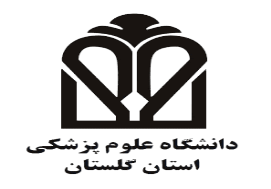 گروه بیوشیمی بالینی دانشکده پزشکیبهار 1400تعریف و هدف رشته بیوشیمی بالینی :بیوشیمی بالینی علمی است که در آن علل بروز بیماری‌ها و ارتباط بیماری‌ها  با مولکول‌های زیستی مورد مطالعه قرار می‌دهد.بیوشیمی بالینی یکی از شاخه های علوم پزشکی می باشد که در برگیرنده جنبه های مختلف علوم پایه و علوم بالینی است.رشته بیوشیمی بالینی بر پایه آزمایش هایی استوار است که در نتیجه انجام این آزمایشات تشخیص اختلالات در مقدار مواد تشکیل دهنده بدن و بیماری های مرتبط با آن ها میسر می گردد.معرفی کارشناسی ارشد بیوشیمی بالینی:کارشناسی ارشد بیوشیمی به مطالعه فرایندهای شیمیایی در سیستم های زنده موجودات می پردازد. بیوشیمی در مقطع کارشناسی ارشد، با ساختار و عملکرد اجزاء سلولی مثل پروتئین‌ها، کربوهیدارت ‌ها، لیپیدها، اسیدهای نوکلئیک و انواع دیگر مولکول های زیستی سر و کار دارد. هدف آن، پاسخ دادن به سؤال ‌هایی در ارتباط با واکنش های شیمیایی و فرآیندهای درون اندام های موجودات زنده می باشد. رشته بیوشیمی بالینی که در آن از روش های شیمیایی برای درک و شناخت فرایند های زیستی استفاده می شود، دارای اهمیت روز افزونی می باشد؛ تمام گیاهان و جانوران از ترکیب های شیمیایی ساخته شده ‌اند و وظیفه بیوشیمیست ها آن است که ساختمان این مواد و نقش آن ها را در حیات موجودات زنده بررسی و شناسایی کنند. کربوهیدرات ها، لیپید ها و اسیدهای نوکلئیک مانند دی ان آ فقط تعدادی از مولکول های شیمیایی هستند که از موضوعات مورد مطالعه بیوشیمیست ها به شمار می آیند.ضرورت و اهمیت رشته :  دانش آموختگان این رشته با فراگیری آموزشهای نظری و عملی لازم و آشنایی با روشهای علمی پژوهش، علاوه بر کسب مهارت لازم برای ارائه خدمات مرتبط با رشته میتوانند نقش مؤثری در گسترش دانش تشخیص آزمایشگاهی بیماریها در حیوانات مختلف و درمجموع گسترش مرزهای دانش و تولیدات علمی در این رشته داشته باشند. دانش آموختگان این رشته میتوانند با حضور در آزمایشگاههای تشخیصی و تحقیقاتی در بخشهای خصوصی و دولتی در زمینه های مختلف خدماتی، آموزشی و پژوهشی نقشهای ارزندهای ایفا نمایند لزوم و اهمیت دکترای بیوشیمی بالینی :در مقطع دکترا افراد به عنوان یک پژوهشگر حرفه ای شناخته می شوند و هر فرد با توجه به علاقه مندی خود در حیطه ای خاص مشغول به جست و جو می شود. با توجه به گسترش فعالیت های پژوهشی در این مقطع افراد پس از پایان تحصیلات عالی و توانمندی و مهارت های خود می توانند در دانشگاه ها به عنوان هیئت علمی پذیرفته شوند و یا از طریق شراکت با چهار نفر دکترای تک رشته ای علوم آزمایشگاهی اقدام به تاسیس آزمایشگاه های تشخیص طبی نمایند.مقایسه بازار کار دکتری و ارشد بیوشیمی بالینی :از نظر درآمد و رتبه ی کاری تفاوت خیلی زیادی بین فارغ التحصیلان ارشد و دکتری بیوشیمی بالینی وجود دارد. در مجموع باید در نظر داشته باشید که اوضاع بازار کار ارشد بیوشیمی بالینی برای فارغ التحصیلان لیسانس علوم آزمایشگاهی، شرایط را بهینه می کند و کسانی که با لیسانس های غیرمرتبط و وزارت علوم وارد رشته بیوشیمی بالینی می شوند حتی الامکان برای رقابت مفید و موثر در بازار کار بیوشیمی بالینی باید در دانشگاه های تراز اول پذیرفته شوند تا این کمبود را جبران کنند. هر چند ذکر این نکته خالی از لطف نیست که در کل گرفتن مدرک ارشد بیوشیمی بالینی، بسیار بهتر از گرفتن کارشناسی ارشد مرتبط با رشته لیسانس و وزارت علوم می باشد.به طور کلی برای فارغ‌التحصیلان ارشد بیوشیمی بخش عمده ای از جذب در آزمایشگاه های تشخیص طبی ، بیمارستان ها، درمانگاه ها و مراکز بهداشت، آزمایشگاه های خصوصی  یا آزمایشگاه های غذا و دارو به عنوان کارشناس مسئول بخش بیوشیمی برای تشخیص بیماری‌ها و نوشتن گزارش به پزشکان صورت میگیرد.بخشی هم به سمت تدریس به صورت حق التدریسی در دانشگاه ها یا تدریس در آموزشگاه ها یا مدارس میروند.با تمام این توضیحات می توان گفت بازار کار ارشد بیوشیمی بالینی و آینده شغلی این رشته در صورت ادامه تحصیل در گرایش بیوشیمی بازار کار متنوعی را برای داوطلب به همراه دارد.رشته های مجاز ارشد بیوشیمی بالینی وزارت بهداشت :در صورت داشتن مدرک کارشناسی بیوشیمی، شیمی، علوم تغذیه، داروسازی، زیست شناسی کلیه گرایش ها، علوم داروئی، علوم و صنایع غذایی، علوم آزمایشگاهی، دامپزشکی، ویروس شناسی، ایمنی شناسی و بهداشت می توان در مقطع کارشناسی ارشد بیوشیمی بالینی اقدام به تحصیل کرد.رشته های مجاز دکتری بیوشیمی بالینی وزارت بهداشت :مدارک مورد پذیرش برای شرکت در کنکور دکتری شامل : بیوشیمی بالینی،  دکتری حرفه ای پزشکی ، دکتری حرفه ای داروسازی ، دکتری حرفه ای دامپزشکی،  دکتری حرفه ای علوم آزمایشگاهی،  زیست شناسی گرایش بیوشیمی ، کارشناسی ارشد داروسازی و علوم تغذیه می باشد.